DICHIARAZIONE SOSTITUTIVA PER MARCA DA BOLLO(Art. 47 D.P.R. 28.12.2000 N. 445 – D.M. 10.11.2011)Il/La sottoscritto/a  	codice fiscale: 	in qualità di:  titolare   legale rappresentate  altro (specificare) 	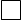 della società (specificare ragione sociale/denominazione)  	P.IVA/Cod. fiscale 	Consapevole di quanto previsto dagli artt. 73 e 76 del D.P.R. 28.12.2000 n .445 secondo cui le dichiarazioni mendaci, le falsità in atti e l’uso di atti falsi sono puniti ai sensi del Codice penale e dalle leggi speciali in materia, sotto la propria responsabilità dichiara che la marca da bollo apposta sulla presente dichiarazione ed annullata, recante identificativo:n.	emessa in data 		 RICHIESTA	 RILASCIO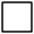 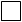 Si dichiara che tale marca da bollo, opportunamente annullata, verrà conservata congiuntamente all’atto alla quale si riferisce.Si allega alla presente dichiarazione fotocopia fronte-retro di un documento di identità in corso di validità del dichiarante.Si autorizza il Ministero delle Imprese e del Made in Italy al trattamento dei dati personali contenuti nel presente modello, nel rispetto del Regolamento Europeo 679/2016 relativo alla protezione dei dati personali e del D.lgs. 196/2003 come novellato dal D.lgs. 101/2018, strettamente ai soli fini delle attività di gestione della presente dichiarazione.	data	Il dichiarante	_________________________	__________________________